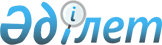 Ескелді аудандық мәслихатының 2021 жылғы 27 желтоқсандағы № 21-75 "Ескелді ауданының 2022-2024 жылдарға арналған бюджеті туралы" шешіміне өзгерістер енгізу туралыАлматы облысы Ескелді аудандық мәслихатының 2022 жылғы 13 мамырдағы № 28-101 шешімі
      Ескелдi аудандық мәслихаты ШЕШТІ:
      1. Ескелді аудандық мәслихатының "Ескелді ауданының 2022-2024 жылдарға арналған бюджеті туралы" 2021 жылғы 27 желтоқсандағы № 21-75 (Нормативтік құқықтық актілерді мемлекеттік тіркеудің тізілімінде № 26358 тіркелген) шешіміне келесі өзгерістер енгізілсін:
       көрсетілген шешімнің 1-тармағы жаңа редакцияда баяндалсын:
       "1. 2022-2024 жылдарға арналған аудандық бюджеті тиісінше осы шешімнің 1, 2 және 3-қосымшаларына сәйкес, оның ішінде 2022 жылға келесі көлемдерде бекітілсін:
      1) кірістер 6 641 912 мың теңге, оның ішінде:
      салықтық түсімдер 358 727 мың теңге;
      салықтық емес түсімдер 29 455 мың теңге;
      негізгі капиталды сатудан түсетін түсімдер 47 473 мың теңге;
      трансферттер түсімі 6 206 257 мың теңге;
      2) шығындар 7 727 453 мың теңге; 
      3) таза бюджеттік кредиттеу 145 810 мың теңге, оның ішінде: 
      бюджеттік кредиттер 232 725 мың теңге;
      бюджеттік кредиттерді өтеу 86 915 мың теңге;
      4) қаржы активтерімен операциялар бойынша сальдо 0 теңге, оның ішінде:
      қаржы активтерін сатып алу 0 теңге;
      мемлекеттің қаржы активтерін сатудан түсетін түсімдер 0 теңге;
      5) бюджет тапшылығы (профициті) (-) 1 231 351 мың теңге;
      6) бюджет тапшылығын қаржыландыру (профицитін пайдалану) 1 231 351 мың теңге, оның ішінде:
      қарыздар түсімі 795 837 мың теңге;
      қарыздарды өтеу 86 916 мың теңге;
      бюджет қаражатының пайдаланылатын қалдықтары 522 430 мың теңге.".
      2. Көрсетілген шешімнің 1-қосымшасы осы шешімнің қосымшасына сәйкес жаңа редакцияда баяндалсын.
      3. Осы шешім 2022 жылдың 1 қаңтарынан бастап қолданысқа енгізіледі. 2022 жылға арналған аудандық бюджет
					© 2012. Қазақстан Республикасы Әділет министрлігінің «Қазақстан Республикасының Заңнама және құқықтық ақпарат институты» ШЖҚ РМК
				
      Лауазымы 

Аты-жөні
Ескелді аудандық мәслихаты 2022 жылғы 13 мамырдағы № 28-101 шешіміне қосымшаЕскелді аудандық мәслихаты 2021 жылғы 27 желтоқсандағы № 21-75 шешіміне 1-қосымша
Санаты
Санаты
Санаты
Санаты
Сомасы (мың теңге)
Сыныбы
Сыныбы
Сыныбы
Сомасы (мың теңге)
Iшкi сыныбы
Iшкi сыныбы
Сомасы (мың теңге)
Атауы
Сомасы (мың теңге)
Кірістер
6 641 912
1
Салықтық түсімдер
358 727
01
Табыс салығы
62 449
1
Корпоративтік табыс салығы
62 449
04
Меншiкке салынатын салықтар
271 493
1
Мүлiкке салынатын салықтар
271 331
5
Бірыңғай жер салығы
162
Бірыңғай жер салығы
5 259
05
Тауарларға, жұмыстарға және қызметтерге салынатын ішкі салықтар
14 734
2
Акциздер
950
3
Табиғи және басқа да ресурстарды пайдаланғаны үшін түсетін түсімдер
5 500
4
Кәсіпкерлік және кәсіби қызметті жүргізгені үшін алынатын алымдар
8 284
08
Заңдық мәнді іс-әрекеттерді жасағаны және (немесе) оған уәкілеттігі бар мемлекеттік органдар немесе лауазымды адамдар құжаттар бергені үшін алатын міндетті төлемдер
10 051
1
Мемлекеттік баж
10 051
2
Салықтық емес түсiмдер
29 455
01
Мемлекеттік меншіктен түсетін кірістер
4 448
5
Мемлекет меншігіндегі мүлікті жалға беруден түсетін кірістер
4 347
7
Мемлекеттік бюджеттен берілген кредиттер бойынша сыйақылар (мүдделер)
101
06
Басқа да салық емес түсімдер
25 007
1
Басқа да салық емес түсімдер
25 007
3
Негізгі капиталды сатудан түсетін түсімдер
47 473
01
Мемлекеттік мекемелерге бекітілген мемлекеттік мүлікті сату
38 096
1
Мемлекеттік мекемелерге бекітілген мемлекеттік мүлікті сату
38 096
03
Жердi және материалдық емес активтердi сату
9 377
1
Жерді сату
9 091
2
Материалдық емес активтерді сату 
286
4
Трансферттердің түсімдері
6 206 257
01
Төмен тұрған мемлекеттiк басқару органдарынан алынатын трансферттер
355
3
Аудандық маңызы бар қалалардың, ауылдардың, кенттердің, ауылдық округтардың бюджеттерінен трансферттер
355
02
Мемлекеттiк басқарудың жоғары тұрған органдарынан түсетiн трансферттер
6 205 902
2
Облыстық бюджеттен түсетiн трансферттер
6 205 902
Функционалдық топ
Функционалдық топ
Функционалдық топ
Функционалдық топ
Функционалдық топ
 Сомасы (мың теңге) 
Кіші функция
Кіші функция
Кіші функция
Кіші функция
 Сомасы (мың теңге) 
Бюджеттік бағдарламалардың әкімшісі
Бюджеттік бағдарламалардың әкімшісі
Бюджеттік бағдарламалардың әкімшісі
 Сомасы (мың теңге) 
Бағдарлама
Бағдарлама
 Сомасы (мың теңге) 
Атауы
 Сомасы (мың теңге) 
ІІ. Шығындар
7 727 453
01
Жалпы сипаттағы мемлекеттiк көрсетілетін қызметтер
1 226 093
1
Мемлекеттiк басқарудың жалпы функцияларын орындайтын өкiлдi, атқарушы және басқа органдар
480 205
112
Аудан (облыстық маңызы бар қала) мәслихатының аппараты
42 713
001
Аудан (облыстық маңызы бар қала) мәслихатының қызметін қамтамасыз ету жөніндегі қызметтер
42 713
122
Аудан (облыстық маңызы бар қала) әкімінің аппараты
437 492
001
Аудан (облыстық маңызы бар қала) әкімінің қызметін қамтамасыз ету жөніндегі қызметтер
179 706
003
Мемлекеттік органның күрделі шығыстары
151 199
113
Төменгі тұрған бюджеттерге берілетін нысаналы ағымдағы трансферттер
106 587
2
Қаржылық қызмет
3 457
459
Ауданның (облыстық маңызы бар қаланың) экономика және қаржы бөлімі
3 457
003
Салық салу мақсатында мүлікті бағалауды жүргізу
1 918
010
Жекешелендіру, коммуналдық меншікті басқару, жекешелендіруден кейінгі қызмет және осыған байланысты дауларды реттеу
1 539
9
Жалпы сипаттағы өзге де мемлекеттiк қызметтер
742 431
459
Ауданның (облыстық маңызы бар қаланың) экономика және қаржы бөлімі
49 527
001
Ауданның (облыстық маңызы бар қаланың) экономикалық саясаттын қалыптастыру мен дамыту, мемлекеттік жоспарлау, бюджеттік атқару және коммуналдық меншігін басқару саласындағы мемлекеттік саясатты іске асыру жөніндегі қызметтер
49 157
015
Мемлекеттік органның күрделі шығыстары
370
492
Ауданның (облыстық маңызы бар қаланың) тұрғын үй-коммуналдық шаруашылығы, жолаушылар көлігі, автомобиль жолдары және тұрғын үй инспекциясы бөлімі
692 904
001
Жергілікті деңгейде тұрғын үй-коммуналдық шаруашылық, жолаушылар көлігі, автомобиль жолдары және тұрғын үй инспекциясы саласындағы мемлекеттік саясатты іске асыру жөніндегі қызметтер
58 854
067
Ведомстволық бағыныстағы мемлекеттік мекемелер мен ұйымдардың күрделі шығыстары
141 938
113
Төменгі тұрған бюджеттерге берілетін нысаналы ағымдағы трансферттер
492 112
02
Қорғаныс
53 728
1
Әскери мұқтаждар
13 433
122
Аудан (облыстық маңызы бар қала) әкімінің аппараты
13 433
005
Жалпыға бірдей әскери міндетті атқару шеңберіндегі іс-шаралар
13 433
2
Төтенше жағдайлар жөнiндегi жұмыстарды ұйымдастыру
40 295
122
Аудан (облыстық маңызы бар қала) әкімінің аппараты
40 295
007
Аудандық (қалалық) ауқымдағы дала өрттерінің, сондай-ақ мемлекеттік өртке қарсы қызмет органдары құрылмаған елдi мекендерде өрттердің алдын алу және оларды сөндіру жөніндегі іс-шаралар
40 295
03
Қоғамдық тәртіп, қауіпсіздік, құқықтық, сот, қылмыстық-атқару қызметі
17 936
9
Қоғамдық тәртіп және қауіпсіздік саласындағы басқа да қызметтер
17 936
492
Ауданның (облыстық маңызы бар қаланың) тұрғын үй-коммуналдық шаруашылығы, жолаушылар көлігі, автомобиль жолдары және тұрғын үй инспекциясы бөлімі
17 936
021
Елдi мекендерде жол қозғалысы қауiпсiздiгін қамтамасыз ету
17 936
06
Әлеуметтiк көмек және әлеуметтiк қамсыздандыру
1 055 250
1
Әлеуметтiк қамсыздандыру
389 278
451
Ауданның (облыстық маңызы бар қаланың) жұмыспен қамту және әлеуметтік бағдарламалар бөлімі
389 278
005
Мемлекеттік атаулы әлеуметтік көмек 
389 278
2
Әлеуметтiк көмек
590 279
451
Ауданның (облыстық маңызы бар қаланың) жұмыспен қамту және әлеуметтік бағдарламалар бөлімі
590 279
002
Жұмыспен қамту бағдарламасы
144 395
004
Ауылдық жерлерде тұратын денсаулық сақтау, білім беру, әлеуметтік қамтамасыз ету, мәдениет, спорт және ветеринар мамандарына отын сатып алуға Қазақстан Республикасының заңнамасына сәйкес әлеуметтік көмек көрсету
29 435
006
Тұрғын үйге көмек көрсету
6 825
007
Жергілікті өкілетті органдардың шешімі бойынша мұқтаж азаматтардың жекелеген топтарына әлеуметтік көмек
60 375
010
Үйден тәрбиеленіп оқытылатын мүгедек балаларды материалдық қамтамасыз ету
3 529
014
Мұқтаж азаматтарға үйде әлеуметтiк көмек көрсету
91 386
017
Оңалтудың жеке бағдарламасына сәйкес мұқтаж мүгедектердi протездік-ортопедиялық көмек, сурдотехникалық құралдар, тифлотехникалық құралдар, санаторий-курорттық емделу, мiндеттi гигиеналық құралдармен қамтамасыз ету, арнаулы жүрiп-тұру құралдары, қозғалуға қиындығы бар бірінші топтағы мүгедектерге жеке көмекшінің және есту бойынша мүгедектерге қолмен көрсететiн тіл маманының қызметтері мен қамтамасыз ету
187 139
023
Жұмыспен қамту орталықтарының қызметін қамтамасыз ету
67 195
9
Әлеуметтiк көмек және әлеуметтiк қамтамасыз ету салаларындағы өзге де қызметтер
75 693
451
Ауданның (облыстық маңызы бар қаланың) жұмыспен қамту және әлеуметтік бағдарламалар бөлімі
68 618
001
Жергілікті деңгейде халық үшін әлеуметтік бағдарламаларды жұмыспен қамтуды қамтамасыз етуді іске асыру саласындағы мемлекеттік саясатты іске асыру жөніндегі қызметтер
48 964
011
Жәрдемақыларды және басқа да әлеуметтік төлемдерді есептеу, төлеу мен жеткізу бойынша қызметтерге ақы төлеу
7 694
050
Қазақстан Республикасында мүгедектердің құқықтарын қамтамасыз етуге және өмір сүру сапасын жақсарту
11 960
492
Ауданның (облыстық маңызы бар қаланың) тұрғын үй-коммуналдық шаруашылығы, жолаушылар көлігі, автомобиль жолдары және тұрғын үй инспекциясы бөлімі
7 075
094
Әлеуметтік көмек ретінде тұрғын үй сертификаттарын беру 
7 000
097
Сенім білдірілген агенттің тұрғын үй сертификаттарын беру бойынша (бюджеттік кредит түріндегі әлеуметтік қолдау) қызметтеріне ақы төлеу
75
07
Тұрғын үй-коммуналдық шаруашылық
1 438 107
1
Тұрғын үй шаруашылығы
967 875
472
Ауданның (облыстық маңызы бар қаланың) құрылыс, сәулет және қала құрылысы бөлімі
967 875
003
Коммуналдық тұрғын үй қорының тұрғын үйін жобалау және (немесе) салу, реконструкциялау 
802 312
004
Инженерлік-коммуникациялық инфрақұрылымды жобалау, дамыту және (немесе) жайластыру
165 563
2
Коммуналдық шаруашылық
216 128
492
Ауданның (облыстық маңызы бар қаланың) тұрғын үй-коммуналдық шаруашылығы, жолаушылар көлігі, автомобиль жолдары және тұрғын үй инспекциясы бөлімі
216 128
012
Сумен жабдықтау және су бұру
93 469
026
Ауданның (облыстық маңызы бар қаланың) коммуналдық меншігіндегі жылу жүйелерін қолдануды ұйымдастыру
7 307
028
Коммуналдық шаруашылықты дамыту
4 538
029
Сумен жабдықтау және су бұру жүйелерін дамыту
110 814
3
Елді-мекендерді көркейту
254 104
492
Ауданның (облыстық маңызы бар қаланың) тұрғын үй-коммуналдық шаруашылығы, жолаушылар көлігі, автомобиль жолдары және тұрғын үй инспекциясы бөлімі
254 104
015
Елдi мекендердегі көшелердi жарықтандыру
163 167
016
Елдi мекендердiң санитариясын қамтамасыз ету
38 237
018
Елдi мекендердi абаттандыру және көгалдандыру
52 700
08
Мәдениет, спорт, туризм және ақпараттық кеңістiк
547 339
1
Мәдениет саласындағы қызмет
215 065
819
Ауданның (облыстық маңызы бар қаланың) ішкі саясат, мәдениет, тілдерді дамыту және спорт бөлімі
212 065
009
Мәдени-демалыс жұмысын қолдау
212 065
472
Ауданның (облыстық маңызы бар қаланың) құрылыс, сәулет және қала құрылысы бөлімі
3 000
011
Мәдениет объектілерін дамыту
3 000
2
Спорт
52 380
819
Ауданның (облыстық маңызы бар қаланың) ішкі саясат, мәдениет, тілдерді дамыту және спорт бөлімі)
52 380
014
Аудандық (облыстық маңызы бар қалалық) деңгейде спорттық жарыстар өткiзу
46 476
015
Әртүрлi спорт түрлерi бойынша аудан (облыстық маңызы бар қала) құрама командаларының мүшелерiн дайындау және олардың облыстық спорт жарыстарына қатысуы
5 904
3
Ақпараттық кеңiстiк
124 206
819
Ауданның (облыстық маңызы бар қаланың) ішкі саясат, мәдениет, тілдерді дамыту және спорт бөлімі
124 206
005
Мемлекеттік ақпараттық саясат жүргізу жөніндегі қызметтер
17 550
007
Аудандық (қалалық) кiтапханалардың жұмыс iстеуi
105 520
008
Мемлекеттiк тiлдi және Қазақстан халқының басқа да тiлдерін дамыту
1 136
9
Мәдениет, спорт, туризм және ақпараттық кеңiстiктi ұйымдастыру жөнiндегi өзге де қызметтер
155 688
819
Ауданның (облыстық маңызы бар қаланың) ішкі саясат, мәдениет, тілдерді дамыту және спорт бөлімі
155 688
001
Ақпаратты, мемлекеттілікті нығайту және азаматтардың әлеуметтік сенімділігін қалыптастыру саласында жергілікті деңгейде мемлекеттік саясатты іске асыру жөніндегі қызметтер
38 807
003
Мемлекеттік органның күрделі шығыстары
3 000
004
Жастар саясаты саласында іс-шараларды іске асыру
1 500
032
Ведомстволық бағыныстағы мемлекеттік мекемелер мен ұйымдардың күрделі шығыстары
112 381
10
Ауыл, су, орман, балық шаруашылығы, ерекше қорғалатын табиғи аумақтар, қоршаған ортаны және жануарлар дүниесін қорғау, жер қатынастары
150 508
1
Ауыл шаруашылығы
45 658
477
Ауданның (облыстық маңызы бар қаланың) ауыл шаруашылығы мен жер қатынастары бөлімі
45 658
001
Жергілікті деңгейде ауыл шаруашылығы және жер қатынастары саласындағы мемлекеттік саясатты іске асыру жөніндегі қызметтер
45 658
6
Жер қатынастары
52 123
477
Ауданның (облыстық маңызы бар қаланың) ауыл шаруашылығы мен жер қатынастары бөлімі
52 123
011
Аудандардың, облыстық маңызы бар, аудандық маңызы бар қалалардың, кенттердiң, ауылдардың, ауылдық округтердiң шекарасын белгiлеу кезiнде жүргiзiлетiн жерге орналастыру
52 123
9
Ауыл, су, орман, балық шаруашылығы, қоршаған ортаны қорғау және жер қатынастары саласындағы басқа да қызметтер
52 727
459
Ауданның (облыстық маңызы бар қаланың) экономика және қаржы бөлімі
52 727
099
Мамандарға әлеуметтік қолдау көрсету жөніндегі шараларды іске асыру
52 727
11
Өнеркәсіп, сәулет, қала құрылысы және құрылыс қызметі
32 646
2
Сәулет, қала құрылысы және құрылыс қызметі
32 646
472
Ауданның (облыстық маңызы бар қаланың) құрылыс, сәулет және қала құрылысы бөлімі
32 646
001
Жергілікті деңгейде құрылыс, сәулет және қала құрылысы саласындағы мемлекеттік саясатты іске асыру жөніндегі қызметтер
32 646
12
Көлiк және коммуникация
871 292
1
Автомобиль көлiгi
871 292
492
Ауданның (облыстық маңызы бар қаланың) тұрғын үй-коммуналдық шаруашылығы, жолаушылар көлігі, автомобиль жолдары және тұрғын үй инспекциясы бөлімі
871 292
023
Автомобиль жолдарының жұмыс істеуін қамтамасыз ету
83 623
045
Аудандық маңызы бар автомобиль жолдарын және елді-мекендердің көшелерін күрделі және орташа жөндеу
787 669
13
Басқалар
34 748
3
Кәсiпкерлiк қызметтi қолдау және бәсекелестікті қорғау
21 527
469
Ауданның (облыстық маңызы бар қаланың) кәсіпкерлік бөлімі
21 527
001
Жергілікті деңгейде кәсіпкерлікті дамыту саласындағы мемлекеттік саясатты іске асыру жөніндегі қызметтер
20 527
004
Мемлекеттік органның күрделі шығыстары
1 000
9
Басқалар
13 221
459
Ауданның (облыстық маңызы бар қаланың) экономика және қаржы бөлімі
13 221
012
Ауданның (облыстық маңызы бар қаланың) жергілікті атқарушы органының резерві 
13 221
14
Борышқа қызмет көрсету
120 844
1
Борышқа қызмет көрсету
120 844
459
Ауданның (облыстық маңызы бар қаланың) экономика және қаржы бөлімі
120 844
021
Жергілікті атқарушы органдардың облыстық бюджеттен қарыздар бойынша сыйақылар мен өзге де төлемдерді төлеу бойынша борышына қызмет көрсету
120 844
15
Трансферттер
2 178 962
1
Трансферттер
2 178 962
459
Ауданның (облыстық маңызы бар қаланың) экономика және қаржы бөлімі
2 178 962
006
Пайдаланылмаған (толық пайдаланылмаған) нысаналы трансферттерді қайтару
73 525
024
Заңнаманы өзгертуге байланысты жоғары тұрған бюджеттің шығындарын өтеуге төменгі тұрған бюджеттен ағымдағы нысаналы трансферттер
1 746 165
038
Субвенциялар
230 161
054
Қазақстан Республикасының Ұлттық қорынан берілетін нысаналы трансферт есебінен республикалық бюджеттен бөлінген пайдаланылмаған (түгел пайдаланылмаған) нысаналы трансферттердің сомасын қайтару
129 111
Функционалдық топ
Функционалдық топ
Функционалдық топ
Функционалдық топ
Функционалдық топ
Сомасы (мың теңге)
Кіші функция
Кіші функция
Кіші функция
Кіші функция
Сомасы (мың теңге)
Бюджеттік бағдарламалардың әкімшісі
Бюджеттік бағдарламалардың әкімшісі
Бюджеттік бағдарламалардың әкімшісі
Сомасы (мың теңге)
Бағдарлама
Бағдарлама
Сомасы (мың теңге)
Атауы
Сомасы (мың теңге)
ІІІ. Таза бюджеттік кредиттеу
145 810
Бюджеттік кредиттер
232 725
6
Әлеуметтiк көмек және әлеуметтiк қамсыздандыру
3 000
9
Әлеуметтiк көмек және әлеуметтiк қамтамасыз ету салаларындағы өзге де қызметтер
3 000
492
Ауданның (облыстық маңызы бар қаланың) тұрғын үй-коммуналдық шаруашылығы, жолаушылар көлігі, автомобиль жолдары және тұрғын үй инспекциясы бөлімі
3 000
095
Әлеуметтік қолдау ретінде тұрғын үй сертификаттарын беру үшін бюджеттік кредиттер
3 000
10
Ауыл, су, орман, балық шаруашылығы, ерекше қорғалатын табиғи аумақтар, қоршаған ортаны және жануарлар дүниесін қорғау, жер қатынастары
229 725
9
Ауыл, су, орман, балық шаруашылығы, қоршаған ортаны қорғау және жер қатынастары саласындағы басқа да қызметтер
229 725
459
Ауданның (облыстық маңызы бар қаланың) экономика және қаржы бөлімі
229 725
018
Мамандарды әлеуметтік қолдау шараларын іске асыру үшін бюджеттік кредиттер
229 725
Санаты
Санаты
Санаты
Санаты
Сомасы (мың теңге)
Сыныбы
Сыныбы
Сыныбы
Сомасы (мың теңге)
Iшкi сыныбы
Iшкi сыныбы
Сомасы (мың теңге)
Атауы
Сомасы (мың теңге)
5
Бюджеттік кредиттерді өтеу
86 915
01
Бюджеттік кредиттерді өтеу
86 915
1
Мемлекеттік бюджеттен берілген бюджеттік кредиттерді өтеу
86 915
Функционалдық топ
Функционалдық топ
Функционалдық топ
Функционалдық топ
Функционалдық топ
Сомасы (мың теңге)
Кіші функция
Кіші функция
Кіші функция
Кіші функция
Сомасы (мың теңге)
Бюджеттік бағдарламалардың әкiмшiсi
Бюджеттік бағдарламалардың әкiмшiсi
Бюджеттік бағдарламалардың әкiмшiсi
Сомасы (мың теңге)
Бағдарлама
Бағдарлама
Сомасы (мың теңге)
Атауы
Сомасы (мың теңге)
IV. Қаржы активтерімен операциялар бойынша сальдо
0
Қаржы активтерін сатып алу
0
Санаты
Санаты
Санаты
Санаты
Сомасы (мың теңге)
Сыныбы
Сыныбы
Сыныбы
Сомасы (мың теңге)
Iшкi сыныбы
Iшкi сыныбы
Сомасы (мың теңге)
Атауы
Сомасы (мың теңге)
Мемлекеттің қаржы активтерін сатудан түсетін түсімдер
0
Санаты
Санаты
Санаты
Санаты
Сомасы (мың теңге)
Сыныбы
Сыныбы
Сыныбы
Сомасы (мың теңге)
Iшкi сыныбы
Iшкi сыныбы
Сомасы (мың теңге)
Атауы
Сомасы (мың теңге)
V. Бюджет тапшылығы (профициті)
- 1 231 351
VI. Бюджет тапшылығын қаржыландыру (профицитін пайдалану)
1 231 351
7
Қарыздар түсімі
795 837
01
Мемлекеттік ішкі қарыздар 
795 837
2
Қарыз алу келісім-шарттары
795 837
8
Бюджет қаражаттарының пайдаланылатын қалдықтары
522 430
01
Бюджет қаражатының қалдықтары
522 430
1
Бюджет қаражатының бос қалдықтары
522 430
Функционалдық топ
Функционалдық топ
Функционалдық топ
Функционалдық топ
Функционалдық топ
Сомасы (мың теңге)
Кіші функция
Кіші функция
Кіші функция
Кіші функция
Сомасы (мың теңге)
Бюджеттік бағдарламалардың әкімшісі
Бюджеттік бағдарламалардың әкімшісі
Бюджеттік бағдарламалардың әкімшісі
Сомасы (мың теңге)
Бағдарлама
Бағдарлама
Сомасы (мың теңге)
Атауы
Сомасы (мың теңге)
Қарыздарды өтеу
86 916
16
Қарыздарды өтеу
86 916
1
Қарыздарды өтеу
86 916
459
Ауданның (облыстық маңызы бар қаланың) экономика және қаржы бөлімі
86 916
005
Жергілікті атқарушы органның жоғары тұрған бюджет алдындағы борышын өтеу
86 916